June 3, 2018                      	                      		              Faith Baptist Church Breakthrough: The Pathway to Spiritual	                             Matt Culbertson, Senior PastorVictory and Renewal					“Breakthrough Living”John 10:10, variousSpiritual Breakthroughs:               (2 Samuel 5:20)	*God encounters along our faith journey that lead us to a deeper, more faithful, and greater level of intimacy and walk.	           (John 10:10, Philippians 1:6, 2:12-13; Joshua 24:15)Breakthrough Living:1. We must ____________ and ___________.	(I Kings 3:9-13; 11:1 -4, 6, 9; James 4:6-10)2. We must ____________ and ___________.	(Ephesians 6:10-18; Philippians 4:6-7)3. We must _______________ and ___________.	(Joshua 24:13-18, 22-23, 31)Psalm 16June 3, 2018                      	                      		             Faith Baptist Church Breakthrough: The Pathway to Spiritual		             Matt Culbertson, Senior PastorVictory and Renewal					“Breakthrough Living”John 10:10, variousSpiritual Breakthroughs:               (2 Samuel 5:20)	*God encounters along our faith journey that lead us to a deeper, more faithful, and greater level of intimacy and walk.	           (John 10:10, Philippians 1:6, 2:12-13; Joshua 24:15)Breakthrough Living:1. We must ____________ and ___________.	(I Kings 3:9-13; 11:1 -4, 6, 9; James 4:6-10)2. We must ____________ and ___________.	(Ephesians 6:10-18; Philippians 4:6-7)3. We must _______________ and ___________.	(Joshua 24:13-18, 22-23, 31)Psalm 16What is S.O.A.P.?
S.O.A.P. stands for Scripture, Observation, Application and Prayer. It is a way of getting more out of your time in God's Word.  It's quite simple. When you sit for your daily quiet time, read the Bible and underline or make note of any verse or verses that jump out at you with special significance. This is the basis for diving deeper and using S.O.A.P.

 Scripture Type in or write the verse or verses that stuck out to you in your reading.  Try writing them in your own words.

 Observation What did you observe about the Scripture that struck you? This can be one sentence or a whole book. 

 Application How can you apply the observation so that it affects your life today?  “God, what did you teach me today about YOU?” 

 Prayer Write out a prayer to God based on what you just learned and ask Him to guide you as you apply this truth in your life.   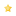 S.O.A.P.  Reading Guide for June 4 - June 10, 2018WEEK 21       CLASSIC READING PLAN    EXPRESS READING PLAN    HIS KIDZ READING PLANMon, June 4      Josh 4-5, Ps 12,  2 Cor 2            Josh 4:1-7, Ps 12, 2 Cor 2:1-17         2 Cor 2:14-17Tues, June 5      Josh 6-7, Ps 13, 2 Cor 3             Josh 6:1-27, Ps 13, 2 Cor 3:7-18       Joshua 6:1-5, 20Wed, June 6      Josh 8-9, Ps 14, 2 Cor 4            Josh 9:1-18, Ps 14, 2 Cor 4:6-18        2 Cor 4:6-18Thurs, June 7    Josh 10-11, Ps 15,  2 Cor 5       Josh 10:7-14, Ps 15, 2 Cor 5:11-21   Joshua 10:8-15Fri, June 8	         Josh 12-13, Ps 16, 2 Cor 6-7     Ps, 2 Cor 6:1-18                                    2 Cor 6:14-18Sat. Sun.What is S.O.A.P.?
S.O.A.P. stands for Scripture, Observation, Application and Prayer. It is a way of getting more out of your time in God's Word.  It's quite simple. When you sit for your daily quiet time, read the Bible and underline or make note of any verse or verses that jump out at you with special significance. This is the basis for diving deeper and using S.O.A.P.

 Scripture Type in or write the verse or verses that stuck out to you in your reading.  Try writing them in your own words.

 Observation What did you observe about the Scripture that struck you? This can be one sentence or a whole book. 

 Application How can you apply the observation so that it affects your life today?  “God, what did you teach me today about YOU?” 

 Prayer Write out a prayer to God based on what you just learned and ask Him to guide you as you apply this truth in your life.  S.O.A.P.  Reading Guide for June 4 - June 10, 2018WEEK 21       CLASSIC READING PLAN    EXPRESS READING PLAN    HIS KIDZ READING PLANMon, June 4      Josh 4-5, Ps 12,  2 Cor 2            Josh 4:1-7, Ps 12, 2 Cor 2:1-17         2 Cor 2:14-17Tues, June 5      Josh 6-7, Ps 13, 2 Cor 3             Josh 6:1-27, Ps 13, 2 Cor 3:7-18       Joshua 6:1-5, 20Wed, June 6      Josh 8-9, Ps 14, 2 Cor 4            Josh 9:1-18, Ps 14, 2 Cor 4:6-18        2 Cor 4:6-18Thurs, June 7    Josh 10-11, Ps 15,  2 Cor 5       Josh 10:7-14, Ps 15, 2 Cor 5:11-21   Joshua 10:8-15Fri, June 8	         Josh 12-13, Ps 16, 2 Cor 6-7     Ps, 2 Cor 6:1-18                                    2 Cor 6:14-18Sat.Sun.